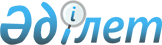 "Қазақстан Республикасы Үкіметінің жанынан Жоғары ғылыми-техникалық комиссия құру туралы" Қазақстан Республикасы Үкіметінің 2011 жылғы 20 сәуірдегі № 429 қаулысына өзгеріс енгізу туралыҚазақстан Республикасы Үкіметінің 2012 жылғы 13 қаңтардағы № 47 Қаулысы

      Қазақстан Республикасының Үкіметі ҚАУЛЫ ЕТЕДІ:



      1. «Қазақстан Республикасы Үкіметінің жанынан Жоғары ғылыми-техникалық комиссия құру туралы» Қазақстан Республикасы Үкіметінің 2011 жылғы 20 сәуірдегі № 429 қаулысына (Қазақстан Республикасының ПҮАЖ-ы, 2011 ж., № 33, 405-құжат) мынадай өзгеріс енгізілсін:



      көрсетілген қаулымен бекітілген Қазақстан Республикасы Үкіметінің жанындағы Жоғары ғылыми-техникалық комиссия туралы ережеде:



      7-тармақтың екінші бөлігі мынадай редакцияда жазылсын:



      «ЖҒТК-ның шешімі ашық дауыс беру арқылы, сондай-ақ комиссия мүшелеріне сұрау салу жолымен қабылданады және егер, олар үшін мүшелерінің жалпы санының көпшілігі дауыс берген болса, қабылданды деп есептеледі. Дауыстар тең болған жағдайда, төраға дауыс берген шешім қабылданды деп есептеледі.».



      2. Осы қаулы қол қойылған күнінен бастап қолданысқа енгізіледі.      Қазақстан Республикасының

      Премьер-Министрі                           К. Мәсімов
					© 2012. Қазақстан Республикасы Әділет министрлігінің «Қазақстан Республикасының Заңнама және құқықтық ақпарат институты» ШЖҚ РМК
				